D SESİ  OKUMA TABLOSUÖĞRENİLEN SESLER2 HARFLİ HECE VE KELİMELER3 HARFLİ HECE VE KELİMELER4 VE 5 HARFLİ KELİMELER6,7,8 HARFLİ KELİMELERSayın velim; yukarıdaki tabloyu bol bol okutunuz. Karışık olarak sorunuz. OKU-YAZ-BOYAAşağıdaki metinleri okutunuz. İstediğiniz bir metni siz söyleyin çocuğunuz deftere yazsın.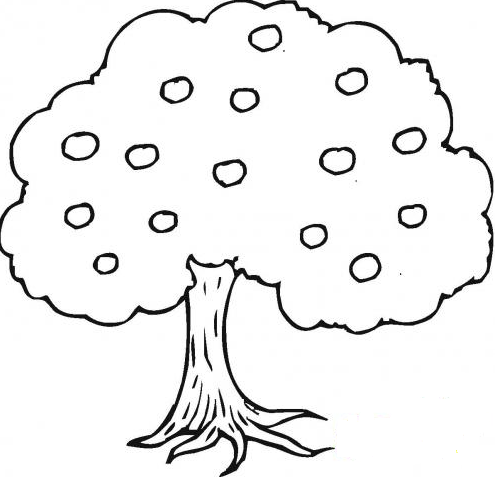 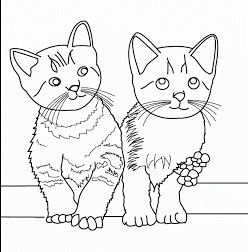 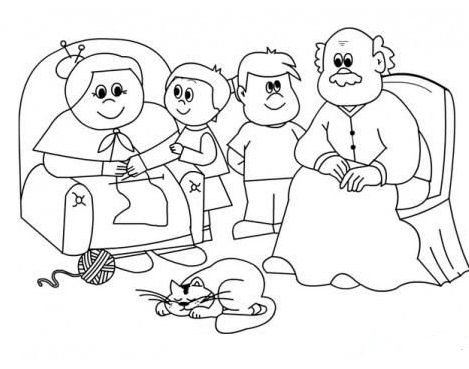 www.egitimhane.comeElLaAkKiİnNoOmMuUtTüÜyYöÖrRıIdDedadidodudüdıdılıkınımıtdedadidodudüdılıkınımıtııyırerarirorurürörölökönyırırerarirorurürölökönödutdondamdirdıryaddükdökdöndünduydaldemdakdarmoddekdeydilditdikdinyaddeldurdüredaodaadaididededadıadımmodakediyedimidedereİdilduruadildokudanadayıduyuuyduadıldartdertdörtaldıdamadoladoluodunOrduadetdirideridaraadayödülAdemkadıArdadünyarendeliderdamakAdanaKadirDemetdilekderindüdükimdatdemirmidyenadirkadrokaderkedernedenmaddeyedekmadendeyimdekordayakdamardudakdönemdorukdeneykadınradyodelilördekdönerdolmadümendilimiradeAdnanDidemadaleErdemimdatDeryadamatdumanmandadekanyudumdoyumdikendirekdurakadaletadliyedominodakikadoktorEdirnedinamitmadalyatadilatkurdeleodunlukmandalaMardinlidondurmadökümanyıldırımkardelenmandalina